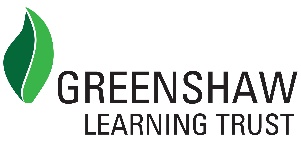 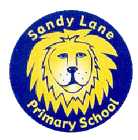 Application for Starting Sandy Lane Primary School NurseryPlease only use this form if you are applying for a nursery place at Sandy Lane Primary School. Completed forms must be returned to the Sandy Lane Primary School Main School Office with your child’s birth certificate and proof of your address.  Declaration and Signature of Parent/Carer Sandy Lane Primary School/Greenshaw Learning Trust is committed to protecting your privacy. We will treat any personal information by which you can be identified (i.e. name, address, e-mail etc.) in accordance with the provisions of The Data Protection Act and General Data Protection Regulation 2018. Sandy Lane Primary School is part of the Greenshaw Learning Trust.  The Greenshaw Learning Trust is the Admission Authority for the school and we may share information with both the Trust and the Local Authority in order to process your application. Information will be stored securely and for successful applicants will remain in the child’s school file for a period of 25 years from their date of birth. For unsuccessful applications, information will be held for a period of one year for the purpose of allocating places should a vacancy arise.  After such time the application will be securely destroyed. We will not collect any personal information without your knowledge. This information will be collected for a known purpose that you understand and will not be used in future for any reason other than the one for which it is being collected. We will not sell, trade or rent your information to other third parties.Please note:The Local Authority, Sandy Lane Primary School/Greenshaw Learning Trust will investigate any applications where there are any doubts about the information provided, where information has been received from a member of the public to suggest a fraudulent application has been made or where records show a change of address within the previous 12 months.Applicants in short term rented accommodation may be asked to provide evidence of their current and former housing arrangements. Where an applicant has ownership of a property, that address should be used for the purposes of school admission and the applicant must provide evidence and reasons for the use of any other address.Any applicant who moves from a rented or temporary address in advance of their child taking up their school place may have their place withdrawn if it is found the family have returned to an address already in their ownership.The authority will investigate whether the place should be withdrawn if the pupil is not resident at the application address at the time of the September entry point.The Local Authority, Sandy Lane Primary School/Greenshaw Learning Trust will always investigate a case where the application address has previously been used to gain a school place fraudulently.Where it is found an address has been used for the purposes of admission where the child is not ordinarily resident, the application and any place offered will be withdrawn.An offer found to have been gained fraudulently will be withdrawn. This may also be the case where the child has started the school.In some cases, places may not be withdrawn once a child has been attending the school for a term or more. In these circumstances future sibling applications will not be given sibling priority for places and will be considered under the next appropriate criterion.Child’s DetailsChild’s DetailsChild’s SurnameChild’s ForenameChild’s Middle Name/sDate of BirthGender e.g. Male/FemaleHome Address & Post CodeThis must be the address where the child normally lives. If this is different from the parent/carer address, please give reasons for this. If parents share custody, this must be stated and both addresses shown. Evidence of address is required.Parent/Carer DetailsParent/Carer DetailsParent/Carer DetailsApplicant – First ContactSecond ContactTitle – select Mr   Mrs   Miss   Ms   Dr   Other Mr   Mrs   Miss   Ms   Dr   OtherSurnameForenameRelationship to childHome Address & Post CodeIf different to the child’s address above. Home Telephone No:Mobile Telephone No:Email AddressDo you have Parental Responsibility for this child?Yes/NoDelete as applicableYes/NoDelete as applicableChildren in Public Care / Looked After ChildrenChildren in Public Care / Looked After ChildrenIs the child in public care of a Local AuthorityYes/NoDelete as applicableIs the child adopted or subject to a residence or special guardianship order, immediately following having been in Public Care in England?Yes/NoDelete as applicableIf Yes – please state which local authority and provide a letter from the social worker confirming the legal status of the child and the Local Authority with whom the child is in care. The letter should also provide the reasons for the preference.Children Adopted from State Care Outside of EnglandChildren Adopted from State Care Outside of EnglandHas the child been adopted from state care outside of England?NB. This includes children who were previously looked after in Wales, Scotland and Northern Ireland.Yes/NoDelete as applicableIf the Local Authority has not been involved with the child, you may be asked to provide evidence to prove that the child has been adopted from care outside of England (e.g. provision of a translation of relevant documents or official documents from the relevant embassy or agency).  Please DO NOT provide this information with this form.  The Admissions Officer will request this evidence if required after receipt of your application.If the Local Authority has not been involved with the child, you may be asked to provide evidence to prove that the child has been adopted from care outside of England (e.g. provision of a translation of relevant documents or official documents from the relevant embassy or agency).  Please DO NOT provide this information with this form.  The Admissions Officer will request this evidence if required after receipt of your application.SiblingsSiblingsIf a sibling(s) will be attending Sandy Lane Primary School on the date of your younger child’s admission, please give the details below. If there is more than one sibling, please give the details of all other children within your application. If a sibling(s) will be attending Sandy Lane Primary School on the date of your younger child’s admission, please give the details below. If there is more than one sibling, please give the details of all other children within your application. Surname:Forename:Date of Birth:Year Group:	     	Gender: Surname:Forename:Date of Birth:Year Group:	     	Gender: Session ChoiceSession ChoicePlease select ONE option from both first and second choice optionsPlease select ONE option from both first and second choice optionsFirst Choice5 Morning Sessions5 Afternoon Sessions5 All Day SessionsSecond Choice5 Morning Sessions5 Afternoon Sessions5 All Day Sessions